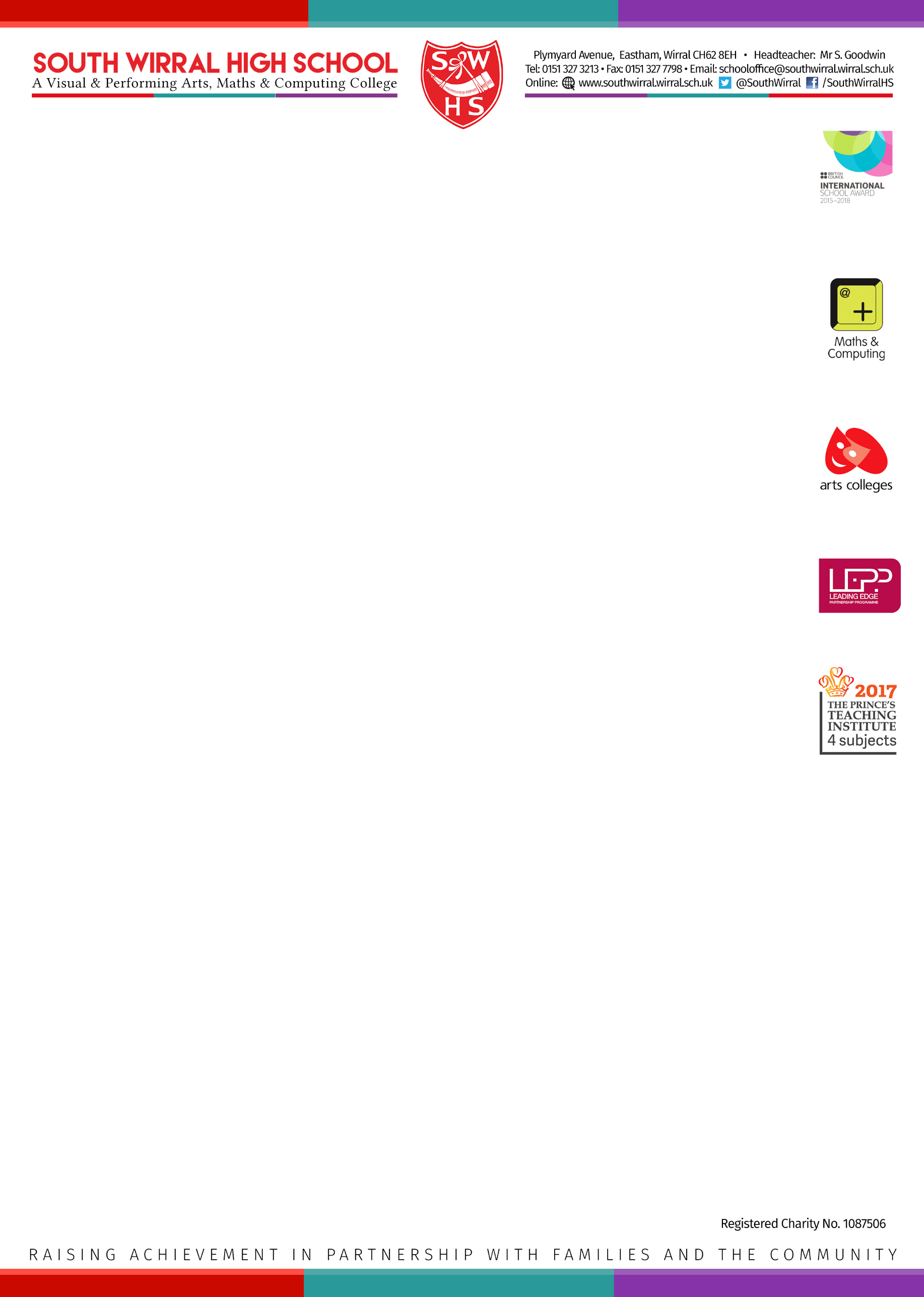                     Headteacher: Mr Simon Goodwin                      Plymyard Avenue, Eastham, Wirral, CH62 8EH                  Tel: 0151 327 3213   Fax: 0151 327 7798                E-mail: headteacher@southwirral.wirral.sch.uk      www.southwirral.wirral.sch.uk               11-18 mixed comprehensive, 870 on roll, Group 6          ASSISTANT HEADTEACHER  (Professional Development and Quality Assurance of Teaching and Learning)          Salary Scale L13 – L17          Permanent contract from 1st September 2019The person appointed will join a staff with ‘an unswerving commitment to ensure that every student achieves their goals, whatever their circumstances’. South Wirral High School is a vibrant school, with growing student numbers and considerable capacity for further improvement. Students at South Wirral make progress broadly in line with national averages, with outstanding open bucket progress as a result of a principled and balanced curriculum. The development of pedagogy is our school priority. The successful candidate would be joining a young and energetic leadership team committed to achieving the highest outcomes for our young people. Our staff are open to new ideas and approaches and are currently re-designing the school curriculum with knowledge in mind, in order to inject more challenge into our teaching.South Wirral High School is a co-educational foundation secondary school and sixth form located in Eastham, Merseyside. We pride ourselves on our community ties, working closely with nearby primary schools to aid in transition - shown in our motto "Raising Achievement in Partnership with Families and the Community". This declares a vision for our school where each student’s progress is remarkable. We focus on the whole educational experience for each student, aiming for success in examinations and the other aspects of school life - including sports, the arts, leadership and as contributors to our community.Specific responsibilities:Establish and embed a clear vision for teaching and learning within a knowledge-rich curriculum, informed by research and current pedagogical thinkingLead the professional development of teaching staff, including through collaborative subject communitiesCo-ordinate a coaching programme to support individual teachersLead the quality assurance of teaching throughout the schoolThe Assessment Process will be:in-tray exercise (20%)presentation (20%)interview panel (40%)lesson observation (20%)Letters of application should be addressed to the Headteacher and should address the person specification and job description.Closing date:	Friday April 26thWe are sorry that it will not be possible to contact unsuccessful candidates.  Anyone who has not heard of the progress of their application by Friday 3rd May must assume it has been unsuccessful.Completed application forms and letter of application with CV and the names of two referees addressed to Headteacher.Please see the school’s website www.southwirral.wirral.sch.uk for further details and an application form.The post is subject to an Enhanced Level DBS check.The school is committed to safeguarding and promoting the welfare of children and young people and expects all staff and volunteers to share this commitmentAll applicants will be considered on the basis of suitability for the post regardless of sex, race or disabilityOur Safeguarding Policy can be found on our school’s website:www.southwirral.wirral.sch.uk/wp-content/uploads/2017/10/Safeguarding-Child-Protection-Policy-2016-17.pdf 